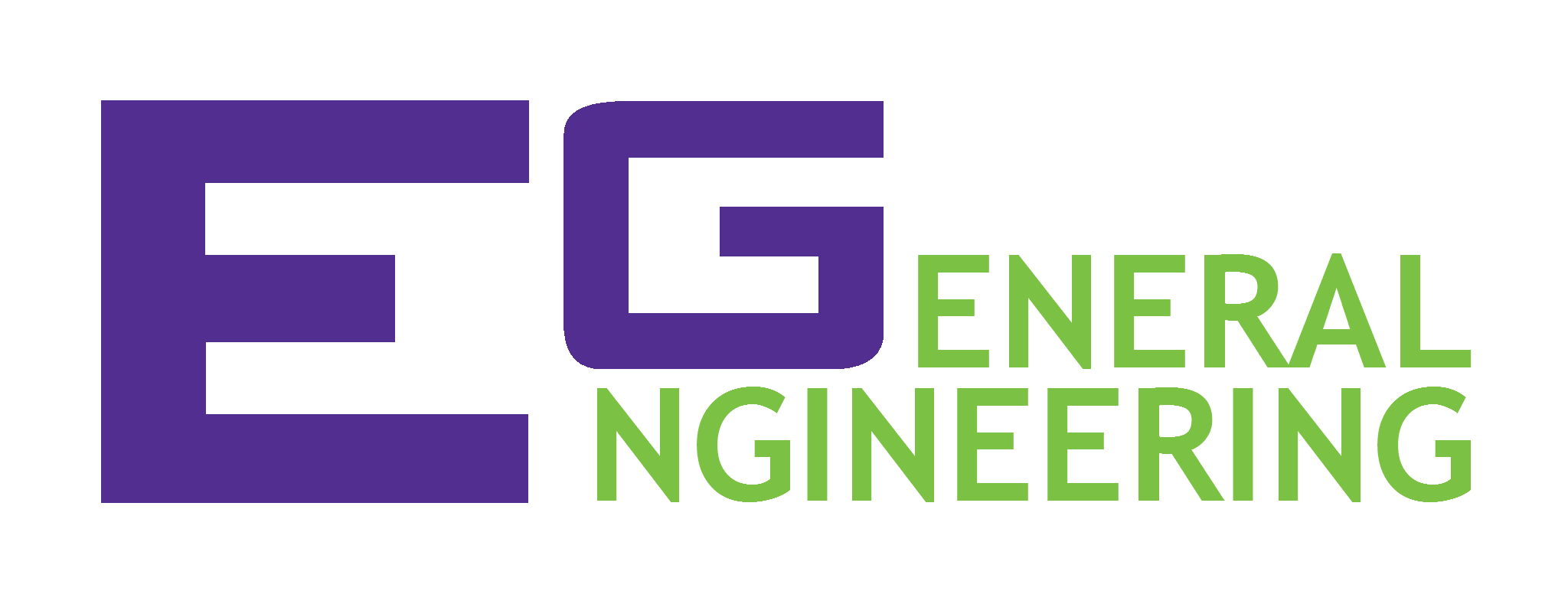 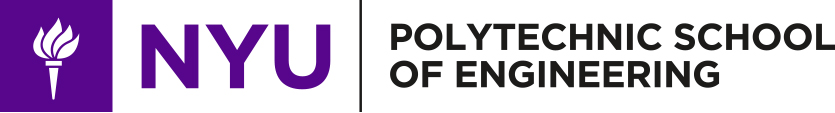 
TEST RESULTSPassFailRobot:Footprint does not exceed 25 cm x 25 cm□□Accepts program□□Travels through Gates 1 &2□□Navigates to and scans the third barcode□□